ПРЕСС-РЕЛИЗАрбитражный суд Свердловской области сообщает, что 15 июня              2016 года в суд поступило Дело № А60-28994/2016 Истец: Заместитель прокурора Свердловской области в интересах Свердловской области в лице Правительства Свердловской области  и Министерства по управлению государственным имуществом Свердловской областиОтветчики: Акционерное общество "Облкоммунэнерго", Публичное акционерное общество "Облкоммунэнерго Инвест", Министерство по управлению государственным имуществом Свердловской области, Инспекция Федеральной налоговой службы по  Верх-Исетскому  району г. Екатеринбурга, Уральское главное управление Центрального банка Российской ФедерацииТретьи лица: Общество с ограниченной ответственностью «Сибирско-Уральский Сервисный Холдинг» и Публичное акционерное общество «СИБИРСКО - УРАЛЬСКАЯ ЭНЕРГЕТИЧЕСКАЯ КОМПАНИЯ», Управление Федеральной антимонопольной службы по Свердловской области, Федеральная Антимонопольная служба России, ОАО «ГАЗПРОБАНК»Предмет спора: о признании недействительным решения акционера,  признании недействительным договора о слиянии и применении последствий его недействительности, признании недействительным решения о выпуске (дополнительном) выпуске ценных бумаг  АО «Облкоммцунэнерго», признании недействительной сделки по передаче имущества вновь созданному лицу и применении последствий недействительности сделки.Стадия рассмотрения: определением Арбитражного суда Свердловской области от 03.11.2016 судебное разбирательство отложено на 25 ноября 2016 г. 11 ч 00 мин. Судебное заседание состоится в помещении Арбитражного суда Свердловской области по адресу: 620075, г. Екатеринбург, ул. Шарташская, д. 4, зал № 402. 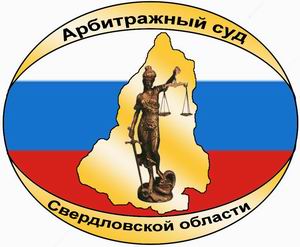 АРБИТРАЖНЫЙ СУДСВЕРДЛОВСКОЙ ОБЛАСТИул. Шарташская, д.4,г. Екатеринбург, 620075тел. (343) 376-10-76, факс (343) 371-40-20e-mail: А60.pressa@arbitr.ruwww.ekaterinburg.arbitr.ru